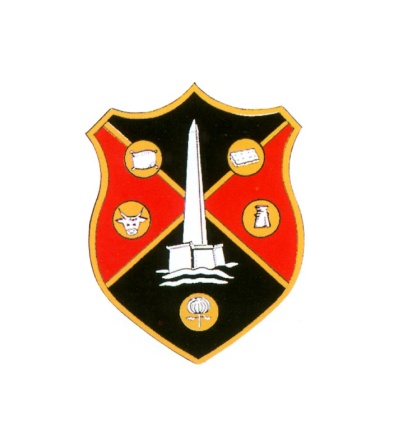 WELLINGTON TOWN COUNCILCOUNCIL PLANNING MEETINGThe PLANNING meeting of Wellington Town Council will be held in the United Reformed Church Hall in Fore Street, Wellington, on Monday 4 November 2019 at 6:15pmMembers of the public are cordially invited to attend this meetingAGENDA1. APOLOGIES2. DECLARATION OF INTERESTS3.  PUBLIC PARTICIPATIONThe Chair to advise the Committee of any items on which members of the public have requested to speak and advise those members of the public present of the details of the Council’s public participation scheme. For those members of the public who have requested to speak, please note, a three-minute time limit applies to each speaker and you will be asked to speak before Councillors debate the issue.4. APPLICATIONS TO BE DETERMINED BY TOWN COUNCIL:Display of 1 non-illuminated fascia sign at 10 Fore Street, Wellington (43/19/0087/A)5. TO CONSIDER WHAT COMMENTS TO MAKE ON THE FOLLOWING APPLICATIONS THAT WILL BE DETERMINED BY SOMERSET WEST AND TAUNTON COUNCIL OR SOMERSET COUNTY COUNCIL:(a) Erection of a two storey extension to the rear, single storey extensionto the side, removal of porch and formation of additional parking atPumping Station House, Payton Road, Westford, Wellington (43/19/0090)(b)  Erection of a two storey extension to the rear, single storey extensionto the side, removal of porch and formation of additional parking atPumping Station House, Payton Road, Westford, Wellington (43/19/0091/LB)(c)  Application to carry out management works to six yew trees included in Taunton Deane Borough (Wellington No.1) Tree Preservation Order 1990 at Saint Clement,  South Street, Wellington (TD488) (43/19/0094/T)Somerset West and Taunton Council Planning Officer will be in attendance at this meetingPLEASE NOTE: COPIES OF ALL PLANNING APPLICATIONS TO BE DETERMINED AND CONSIDERED BY THE TOWN COUNCIL WILL BE ON DISPLAY IN THE UNITED REFORMED CHURCH HALL ON THE DAY OF THE MEETINGKathryn Hemensley, Town Clerk28 October 2019